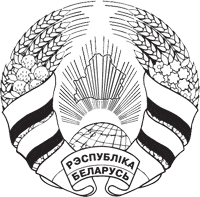 30 декабря  2022г. № 37-3              в. В.Мяжнік                                                         д. Б.МежникОб изменении решенияАлександрийского сельского     Совета депутатов   от 30 декабря 2021 г. № 29-4На основании пункта 2 статьи 122  Бюджетного кодекса Республики Беларусь Александрийский сельский Совет депутатов  РЕШИЛ:1.   Внести в решение Александрийского сельского Совета депутатов от 30 декабря 2021 г. № 29-4 «О бюджете сельского Совета на 2022 год» следующие изменение:1.1.  приложения 2 к этому решению изложить в новой редакции (прилагаются). 2. Настоящее решение вступает в силу после его официального опубликования на интернет-сайте.Председатель                                                                               Н.С.СтояковПриложение 2к решению Александрийского сельского Совета депутатов 
30.12.2022 № 37-3(в редакции решенияАлександрийского сельскогоСовета депутатов 
30.12.2021 № 29-4)Доходы бюджета сельсовета на 2022 год                                                                                                                    (рублей)ШКЛОЎСКI РАЁННЫСАВЕТ ДЭПУТАТАЎАЛЕКСАНДРЫЙСКІЙ СЕЛЬСКIСАВЕТ ДЭПУТАТАЎШКЛОВСКИЙ  РАЙОННЫЙ СОВЕТ ДЕПУТАТОВАЛЕКСАНДРИЙСКИЙ СЕЛЬСКИЙСОВЕТ ДЕПУТАТОВРАШЭННЕРЕШЕНИЕНаименованиеГруппаПодгруппаВидРазделПодразделСуммаНаименованиеГруппаПодгруппаВидРазделПодразделСуммаНАЛОГОВЫЕ ДОХОДЫ1000000149 813,00Налоги на доходы и прибыль1100000137 418,00Налоги на доходы, уплачиваемые физическими лицами1110000137 418,00Подоходный налог 1110100137 418,00Подоходный налог с физических лиц1110101135 810,00Подоходный налог с физических лиц, исчисленный с доходов, полученных от осуществления предпринимательской деятельности11101021 278,00Подоходный налог с физических лиц, не признаваемых налоговыми резидентами РБ111010569,00Подоходный налог с физических лиц с доходов, исчисленных в соответствии с законодательством исходя из сумм превышения расходов над доходами111010675,00Подоходный налог с физических лиц в фиксированных суммах1110107186,00Налоги на собственность130000010 155,00Налоги на недвижимое имущество13100004 536,00Земельный налог13108004 536,00Земельный налог с физических лиц 13108024 536,00Налоги на  остаточную стоимость  имущества 13200005 619,00Налог на недвижимость13209005 619,00Налоги на недвижимость физических лиц 13209025 619,00Другие налоги, сборы (пошлины) и другие налоговые доходы16000002 240,00Другие налоги, сборы (пошлины) и другие налоговые доходы16100002 240,00Государственная пошлина16130002 240,00Государственная пошлина  за совершение  юридически значимых  действий   с физических лиц (за исключением государственной пошлины за предоставление права на охоту)16130022 240,00НЕНАЛОГОВЫЕ ДОХОДЫ30000001 359,00Доходы от использования имущества, находящегося в государственной собственности3100000172,00Доходы от размещения денежных средств бюджета3110000172,00Проценты за пользование денежными средствами бюджетов3113800172,00Проценты, уплачиваемые банками за пользование денежными средствами республиканского и местных бюджетов3113801172,00Доходы от осуществления приносящей доходы деятельности32000001 187,00Доходы от сдачи в аренду имущества, находящегося в государственной собственности32100001 187,00Доходы от сдачи в аренду земельных участков32140001 187,00Арендная плата за пользование земельными участками32140011 187,00БЕЗВОЗМЕЗДНЫЕ ПОСТУПЛЕНИЯ400000033 907,00Безвозмездные поступления от других бюджетов бюджетной системы Республики Беларусь430000033 907,00Текущие безвозмездные поступления от других бюджетов бюджетной системы Республики Беларусь431000033 907,00ВСЕГО ДОХОДОВ0000000185 079,00